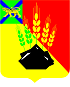 АДМИНИСТРАЦИЯ МИХАЙЛОВСКОГО МУНИЦИПАЛЬНОГО РАЙОНА ПОСТАНОВЛЕНИЕ 
_________                                               c. Михайловка                                               №_______Об утверждении муниципальной программы «Содержание и ремонт муниципального жилого фондав Михайловском муниципальном районе на 2024-2026 годы»В соответствии с Жилищным Кодексом Российской Федерации, федеральным законом от 06.10.2003 № 131-ФЗ «Об общих принципах организации местного самоуправления в Российской Федерации», руководствуясь постановлением администрации Михайловского муниципального района от 29.07.2022 № 892-па «Об утверждении Порядка разработки и реализации муниципальных программ администрации Михайловского муниципального района», на основании Устава Михайловского муниципального района администрация Михайловского муниципального районаПОСТАНОВЛЯЕТ:1. Утвердить муниципальную Программу «Содержание и ремонт муниципального жилого фонда в Михайловском муниципальном районе на 2024-2026 годы» (Прилагается):2. Муниципальному казенному учреждению «Управление по организационно-техническому обеспечению деятельности администрации Михайловского муниципального района» (Корж С.Г.) разместить настоящее постановление на официальном сайте администрации Михайловского муниципального района.3. Настоящее постановление вступает в силу с момента официального размещения на сайте администрации Михайловского муниципального района.4. Контроль за выполнением настоящего постановления возложить на заместителя главы администрации муниципального района Миколайчук Ю.Л.Глава Михайловского муниципального района –глава администрации                                                                      В.В. АрхиповУтвержденапостановлением администрацииМихайловского муниципального районаот _________ № __________Муниципальная программа«Содержание и ремонт муниципального жилого фондав Михайловском муниципальном районе на 2024-2026 годы»Стратегические приоритетыа) оценка текущего состояния соответствующей сферы социально-экономического развития Михайловского муниципального районаНа территории Михайловского муниципального района расположено 6483 жилых домов (включая многоквартирные жилые дома, дома блокированной застройки, индивидуально-определенные здания) общей площадью 744 тыс. кв. м.Подавляющая часть муниципального жилищного фонда, расположенного на территории муниципального района  построена в период с 1963 по 1992 годы и имеет значительную степень износа – от 50 до 70 процентов. Соответственно имеет место необходимость проведения ремонта муниципального имущества (жилого фонда).Ветхое состояние жилых домов по определению не позволяет обеспечить комфортное проживание граждан, проживающих на территории муниципального района.Согласно статье 154, части 3 статьи 158 Жилищного кодекса Российской Федерации обязанность по оплате расходов на капитальный ремонт многоквартирных домов возложена на собственников помещений в многоквартирных домах.Кроме того, статьей 39, частью 1 статьи 158 Жилищного кодекса Российской Федерации, статьями 210, 249 Гражданского кодекса Российской Федерации и Постановлением Правительства Российской Федерации от 13.08.2006 №491 «Об утверждении Правил содержания общего имущества в многоквартирном доме и Правил изменения размера платы за содержание и ремонт жилого помещения в случае оказания услуг и выполнения работ по управлению, содержанию и ремонту общего имущества в многоквартирном доме ненадлежащего качества и (или) с перерывами, превышающими установленную продолжительность» установлена обязанность собственников помещений в многоквартирных домах нести расходы по содержанию общего имущества соразмерно своим долям в праве общей собственности на это имущество путем внесения платы за содержание и ремонт общего имущества в многоквартирном доме, проводить капитальный ремонт жилого фонда.б) описание приоритетов и целей муниципальной политики в сфере реализации муниципальной программы.Приоритетами муниципальной политики в области жилищной сфере является повышение качества жизни граждан, проживающих в муниципальном жилфонде.Результатом данных мер должно стать сокращение к 2026 году количества муниципальных жилых помещений, требующих проведения ремонта.в) задачи муниципального управления, способы их эффективного решения в соответствующей отрасли экономикиДля достижения поставленной цели требуется формирование комплексного подхода к реализации скоординированных по ресурсам, срокам, исполнителям и результатам мероприятий, а также решение следующих задач:- реализация мероприятий по содержанию муниципального жилищного фонда;- приведение муниципального жилищного фонда в соответствие с санитарно-гигиеническими, экологическими, архитектурно-градостроительными, противопожарными и эксплуатационными требованиями;- увеличение сроков эксплуатации конструктивных элементов, внутридомовых систем, оборудования и технических устройств, создание комфортных условий проживания.г) задачи обеспечения достижения показателей социально-экономического развития Михайловского муниципального района, предусмотренных Стратегией социально- экономического развития Михайловского муниципального района:- Стратегия социально-экономического развития Михайловского муниципального района на период 2012 – 2025 гг. включает в себя показатель в сфере содержания и ремонта муниципального жилого фонда в качестве повышения качества жизни граждан. Паспорт муниципальной программы«Содержание и ремонт муниципального жилого фонда в Михайловском муниципальном районе на 2024-2026 годы»Основные положенияПоказатели муниципальной программы«Содержание и ремонт муниципального жилого фонда вМихайловском муниципальном районе на 2024-2026 годы»3. Структура муниципальной программы«Содержание и ремонт муниципального жилого фонда вМихайловском муниципальном районе на 2024-2026 годы»4. Финансовое обеспечение муниципальной программы «Содержание и ремонт муниципального жилого фонда вМихайловском муниципальном районе на 2024-2026 годы»Информация о социальных, финансовых,стимулирующих налоговых льготахСоциальные, финансовые, стимулирующие налоговые льготы в сфере реализации Программы не предусмотрены.Куратор муниципальной программыЗаместитель главы администрации Михайловского муниципального районаОтветственный исполнитель муниципальной программыНачальник отдела по работе с жилищным фондомСоисполнители муниципальной программыГлавный специалист 1 разряда по обеспечению детей-сирот, детей, оставшихся без попечения родителей, лиц из числа детей-сирот и детей, оставшихся без попечения родителей, жилыми помещениямиПериод реализации муниципальной программы2024-2026 годыЦели муниципальной программыСодержание и ремонт муниципального жилищного фонда. Объемы средств местного бюджета на финансирование муниципальной программы и прогнозная оценка привлекаемых на реализацию ее целей средств краевого и федерального бюджетов, иных внебюджетных источников, бюджетов муниципальных образований Михайловского района в случае участия в реализации муниципальных программ поселенийОбщий объем финансирования муниципальной программы за счет средств бюджета муниципального района на реализацию Программы составит ,0 тыс. рублей, в том числе:- 2024 г. – 7620,00 тыс. рублей;- 2025 г. – 8000,00 тыс. рублей;- 2026 г. – 8275,00 тыс. рублей.Влияние муниципальной программы на достижение национальных целей развития Российской ФедерацииУказ Президента РФ от 21.07.2020 № 474 «О национальных целях развития Российской Федерации на период до 2030 года» в целях реализации мероприятий данной программы не включает показатели в сфере содержания и ремонта муниципального жилого фонда.№ п/пНаименование показателяЕдиница измерения (по ОКЕИ)Значения показателейЗначения показателейЗначения показателейЗначения показателейДокумент Ответственный за достижение показателя Связь с показателями национальных целей № п/пНаименование показателяЕдиница измерения (по ОКЕИ)Базовое значение2023Первый год реализации(2024)Второй год реализации(2025)Последний год реализации (2026)Документ Ответственный за достижение показателя Связь с показателями национальных целей 12345678910Цель – повышение качества жизни граждан, проживающих в муниципальном жилом фондеЦель – повышение качества жизни граждан, проживающих в муниципальном жилом фондеЦель – повышение качества жизни граждан, проживающих в муниципальном жилом фондеЦель – повышение качества жизни граждан, проживающих в муниципальном жилом фондеЦель – повышение качества жизни граждан, проживающих в муниципальном жилом фондеЦель – повышение качества жизни граждан, проживающих в муниципальном жилом фондеЦель – повышение качества жизни граждан, проживающих в муниципальном жилом фондеЦель – повышение качества жизни граждан, проживающих в муниципальном жилом фондеЦель – повышение качества жизни граждан, проживающих в муниципальном жилом фондеЦель – повышение качества жизни граждан, проживающих в муниципальном жилом фондеПоказатели программы 1: Восстановление муниципального жилищного фонда в Михайловском муниципальном районе в период 2024-2026Показатели программы 1: Восстановление муниципального жилищного фонда в Михайловском муниципальном районе в период 2024-2026Показатели программы 1: Восстановление муниципального жилищного фонда в Михайловском муниципальном районе в период 2024-2026Показатели программы 1: Восстановление муниципального жилищного фонда в Михайловском муниципальном районе в период 2024-2026Показатели программы 1: Восстановление муниципального жилищного фонда в Михайловском муниципальном районе в период 2024-2026Показатели программы 1: Восстановление муниципального жилищного фонда в Михайловском муниципальном районе в период 2024-2026Показатели программы 1: Восстановление муниципального жилищного фонда в Михайловском муниципальном районе в период 2024-2026Показатели программы 1: Восстановление муниципального жилищного фонда в Михайловском муниципальном районе в период 2024-2026Показатели программы 1: Восстановление муниципального жилищного фонда в Михайловском муниципальном районе в период 2024-2026Показатели программы 1: Восстановление муниципального жилищного фонда в Михайловском муниципальном районе в период 2024-2026Количество отремонтированного муниципального жилого фондаед.3345"Жилищный кодекс Российской Федерации" от 29.12.2004 N 188-ФЗ Начальник отдела по работе с жилищным фондом-Количество граждан улучивших свои жилищные условия чел.591215"Жилищный кодекс Российской Федерации" от 29.12.2004 N 188-ФЗ Начальник отдела по работе с жилищным фондом-Площадь отремонтированного муниципального жилого фондакв. м.140,0150,0184,0231,0"Жилищный кодекс Российской Федерации" от 29.12.2004 N 188-ФЗ "Начальник отдела по работе с жилищным фондом-Показатели подпрограммы 3: Осуществление мероприятий по обеспечению безопасности людей на водных объектах, охране их жизни и здоровья на 2023-2025 годыПоказатели подпрограммы 3: Осуществление мероприятий по обеспечению безопасности людей на водных объектах, охране их жизни и здоровья на 2023-2025 годыПоказатели подпрограммы 3: Осуществление мероприятий по обеспечению безопасности людей на водных объектах, охране их жизни и здоровья на 2023-2025 годыПоказатели подпрограммы 3: Осуществление мероприятий по обеспечению безопасности людей на водных объектах, охране их жизни и здоровья на 2023-2025 годыПоказатели подпрограммы 3: Осуществление мероприятий по обеспечению безопасности людей на водных объектах, охране их жизни и здоровья на 2023-2025 годыПоказатели подпрограммы 3: Осуществление мероприятий по обеспечению безопасности людей на водных объектах, охране их жизни и здоровья на 2023-2025 годыПоказатели подпрограммы 3: Осуществление мероприятий по обеспечению безопасности людей на водных объектах, охране их жизни и здоровья на 2023-2025 годыПоказатели подпрограммы 3: Осуществление мероприятий по обеспечению безопасности людей на водных объектах, охране их жизни и здоровья на 2023-2025 годыПоказатели подпрограммы 3: Осуществление мероприятий по обеспечению безопасности людей на водных объектах, охране их жизни и здоровья на 2023-2025 годыПоказатели подпрограммы 3: Осуществление мероприятий по обеспечению безопасности людей на водных объектах, охране их жизни и здоровья на 2023-2025 годы№ п/пНаименование мероприятий структурного элемента Краткое описание ожидаемых результатов от реализации мероприятий структурного элемента Краткое описание ожидаемых результатов от реализации мероприятий структурного элемента Связь мероприятия с показателями муниципальной программы 12334Комплекс процессных мероприятийКомплекс процессных мероприятийКомплекс процессных мероприятийКомплекс процессных мероприятийКомплекс процессных мероприятийПрограмма  - «Содержание и ремонт муниципального жилого фонда вМихайловском муниципальном районе на 2024-2026 годы»Программа  - «Содержание и ремонт муниципального жилого фонда вМихайловском муниципальном районе на 2024-2026 годы»Программа  - «Содержание и ремонт муниципального жилого фонда вМихайловском муниципальном районе на 2024-2026 годы»Программа  - «Содержание и ремонт муниципального жилого фонда вМихайловском муниципальном районе на 2024-2026 годы»Программа  - «Содержание и ремонт муниципального жилого фонда вМихайловском муниципальном районе на 2024-2026 годы»Ответственные за реализацию - Начальник отдела по работе с жилищным фондом Ответственные за реализацию - Начальник отдела по работе с жилищным фондом Срок реализации (2024-2026 годы)Срок реализации (2024-2026 годы)1.Мероприятие 1 - Услуги отопления за незаселенный муниципальный жилой фондНадлежащее содержание муниципального жилого фондаНадлежащее содержание муниципального жилого фондаПлощадь отремонтированного муниципального жилого фонда2.Мероприятие 2 - Возмещение расходов управляющей организации на содержание и текущий ремонт до заселения в установленном порядке жилых помещений муниципального жилого фонда в многоквартирных жилых домахНадлежащее содержание муниципального жилого фондаНадлежащее содержание муниципального жилого фондаПлощадь отремонтированного муниципального жилого фонда3.Мероприятие 3 - Оплата взносов на капитальный ремонтмуниципального жилого фонда в ФПК «Фонд капитального ремонта многоквартирных домов Приморского края»Надлежащее содержание муниципального жилого фондаНадлежащее содержание муниципального жилого фондаПлощадь отремонтированного муниципального жилого фонда4.Мероприятие 4 - Доставка платёжных документов плательщикам Михайловского муниципального района АО «Почта России» Сокращение задолженности нанимателей по оплате за социальный найм, увеличение дохода в бюджет Михайловского муниципального районаСокращение задолженности нанимателей по оплате за социальный найм, увеличение дохода в бюджет Михайловского муниципального районаКоличество отремонтированного муниципального жилого фонда5.Мероприятие 5 – Оплата услуг электроэнергии незаселенного муниципального жилфондаНадлежащее содержание муниципального жилого фондаНадлежащее содержание муниципального жилого фондаПлощадь отремонтированного муниципального жилого фондаМероприятие 6 – Проведение ремонта муниципальных жилых помещенийПриведение муниципального жилищного фонда в соответствие с санитарно-гигиеническими, экологическими, архитектурно-градостроительными, противопожарными и эксплуатационными требованиямиПриведение муниципального жилищного фонда в соответствие с санитарно-гигиеническими, экологическими, архитектурно-градостроительными, противопожарными и эксплуатационными требованиямиКоличество отремонтированного муниципального жилого фонда.Количество граждан улучивших свои жилищные условия Наименование муниципальной программы, подпрограммы, структурного элемента, мероприятия (результата)Источник финансового обеспеченияКод бюджетной классификацииКод бюджетной классификацииКод бюджетной классификацииКод бюджетной классификацииОбъем финансового обеспечения по годам реализации, тыс. рублейОбъем финансового обеспечения по годам реализации, тыс. рублейОбъем финансового обеспечения по годам реализации, тыс. рублейОбъем финансового обеспечения по годам реализации, тыс. рублейНаименование муниципальной программы, подпрограммы, структурного элемента, мероприятия (результата)Источник финансового обеспеченияГРБСРз ПрЦСРВР202420252026Всего123456781011Муниципальная программа «Содержание и ремонт муниципального жилого фонда вМихайловском муниципальном районе на 2024-2026 годы»всего, в том числе:951050124000116100007620,008000,008275,0023 895,00Муниципальная программа «Содержание и ремонт муниципального жилого фонда вМихайловском муниципальном районе на 2024-2026 годы»федеральный бюджет (субсидии, субвенции, иные межбюджетные трансферты)--------Муниципальная программа «Содержание и ремонт муниципального жилого фонда вМихайловском муниципальном районе на 2024-2026 годы»краевой бюджет--------Муниципальная программа «Содержание и ремонт муниципального жилого фонда вМихайловском муниципальном районе на 2024-2026 годы»местный бюджет951050124000116100007620,008000,008275,0023 895,00Муниципальная программа «Содержание и ремонт муниципального жилого фонда вМихайловском муниципальном районе на 2024-2026 годы»планируемый объем средств местных бюджетов поселений (предусматриваемый в муниципальных программах поселений на мероприятия, аналогичные мероприятиям муниципальной программы района)--------Муниципальная программа «Содержание и ремонт муниципального жилого фонда вМихайловском муниципальном районе на 2024-2026 годы»иные внебюджетные источники--------Мероприятие 1. Услуги отопления за незаселенный муниципальный жилой фондвсего, в том числе:951050124000116102471500,001400,001300,004200,00Мероприятие 1. Услуги отопления за незаселенный муниципальный жилой фондфедеральный бюджет (субсидии, субвенции, иные межбюджетные трансферты)----Мероприятие 1. Услуги отопления за незаселенный муниципальный жилой фондкраевой бюджет----Мероприятие 1. Услуги отопления за незаселенный муниципальный жилой фондместный бюджет951050124000116102471500,001400,001300,004200,00Мероприятие 1. Услуги отопления за незаселенный муниципальный жилой фондпланируемый объем средств местных бюджетов поселений (предусматриваемый в муниципальных программах поселений на мероприятия, аналогичные мероприятиям муниципальной программы района)----Мероприятие 1. Услуги отопления за незаселенный муниципальный жилой фондиные внебюджетные источники--------Мероприятие 2. Возмещение расходов управляющей организации на содержание и текущий ремонт до заселения в установленном порядке жилых помещений муниципального жилого фонда в многоквартирных жилых домахвсего, в том числе:951050124000116102441300,001250,001100,003650,00Мероприятие 2. Возмещение расходов управляющей организации на содержание и текущий ремонт до заселения в установленном порядке жилых помещений муниципального жилого фонда в многоквартирных жилых домахфедеральный бюджет (субсидии, субвенции, иные межбюджетные трансферты)----Мероприятие 2. Возмещение расходов управляющей организации на содержание и текущий ремонт до заселения в установленном порядке жилых помещений муниципального жилого фонда в многоквартирных жилых домахкраевой бюджет----Мероприятие 2. Возмещение расходов управляющей организации на содержание и текущий ремонт до заселения в установленном порядке жилых помещений муниципального жилого фонда в многоквартирных жилых домахместный бюджет951050124000116102441300,001250,001100,003650,00Мероприятие 2. Возмещение расходов управляющей организации на содержание и текущий ремонт до заселения в установленном порядке жилых помещений муниципального жилого фонда в многоквартирных жилых домахпланируемый объем средств местных бюджетов поселений (предусматриваемый в муниципальных программах поселений на мероприятия, аналогичные мероприятиям муниципальной программы района)--------Мероприятие 2. Возмещение расходов управляющей организации на содержание и текущий ремонт до заселения в установленном порядке жилых помещений муниципального жилого фонда в многоквартирных жилых домахиные внебюджетные источники--------Мероприятие 3. Оплата взносов на капитальный ремонтмуниципального жилого фонда в ФПК «Фонд капитального ремонта многоквартирных домов Приморского края»всего, в том числе:951050124000116102442600,002500,002400,007500,00Мероприятие 3. Оплата взносов на капитальный ремонтмуниципального жилого фонда в ФПК «Фонд капитального ремонта многоквартирных домов Приморского края»федеральный бюджет (субсидии, субвенции, иные межбюджетные трансферты)----Мероприятие 3. Оплата взносов на капитальный ремонтмуниципального жилого фонда в ФПК «Фонд капитального ремонта многоквартирных домов Приморского края»краевой бюджет----Мероприятие 3. Оплата взносов на капитальный ремонтмуниципального жилого фонда в ФПК «Фонд капитального ремонта многоквартирных домов Приморского края»местный бюджет951050124000116102442600,002500,002400,007500,00Мероприятие 3. Оплата взносов на капитальный ремонтмуниципального жилого фонда в ФПК «Фонд капитального ремонта многоквартирных домов Приморского края»планируемый объем средств местных бюджетов поселений (предусматриваемый в муниципальных программах поселений на мероприятия, аналогичные мероприятиям муниципальной программы района)--------Мероприятие 3. Оплата взносов на капитальный ремонтмуниципального жилого фонда в ФПК «Фонд капитального ремонта многоквартирных домов Приморского края»иные внебюджетные источники--------Мероприятие 4. Доставка платёжных документов плательщикам Михайловского муниципального района АО «Почта России»всего, в том числе:9510501240001161024460,0050,0045,00155,00Мероприятие 4. Доставка платёжных документов плательщикам Михайловского муниципального района АО «Почта России»федеральный бюджет (субсидии, субвенции, иные межбюджетные трансферты)----Мероприятие 4. Доставка платёжных документов плательщикам Михайловского муниципального района АО «Почта России»краевой бюджет----Мероприятие 4. Доставка платёжных документов плательщикам Михайловского муниципального района АО «Почта России»местный бюджет9510501240001161024460,0050,0045,00155,00Мероприятие 4. Доставка платёжных документов плательщикам Михайловского муниципального района АО «Почта России»планируемый объем средств местных бюджетов поселений (предусматриваемый в муниципальных программах поселений на мероприятия, аналогичные мероприятиям муниципальной программы района)--------Мероприятие 4. Доставка платёжных документов плательщикам Михайловского муниципального района АО «Почта России»иные внебюджетные источники--------Мероприятие 5. Оплата услуг электроэнергии незаселенного муниципального жилфондавсего, в том числе:95105012400011610247210,00200,00180,00590,00Мероприятие 5. Оплата услуг электроэнергии незаселенного муниципального жилфондафедеральный бюджет (субсидии, субвенции, иные межбюджетные трансферты)----Мероприятие 5. Оплата услуг электроэнергии незаселенного муниципального жилфондакраевой бюджет----Мероприятие 5. Оплата услуг электроэнергии незаселенного муниципального жилфондаместный бюджет95105012400011610247210,00200,00180,00210,00Мероприятие 5. Оплата услуг электроэнергии незаселенного муниципального жилфондапланируемый объем средств местных бюджетов поселений (предусматриваемый в муниципальных программах поселений на мероприятия, аналогичные мероприятиям муниципальной программы района)----Мероприятие 5. Оплата услуг электроэнергии незаселенного муниципального жилфондаиные внебюджетные источники----Мероприятие 6. Проведение ремонта муниципальных жилых помещений всего, в том числе:951050124000116102441950,002600,003250,007800,00Мероприятие 6. Проведение ремонта муниципальных жилых помещений федеральный бюджет (субсидии, субвенции, иные межбюджетные трансферты)----Мероприятие 6. Проведение ремонта муниципальных жилых помещений краевой бюджет----Мероприятие 6. Проведение ремонта муниципальных жилых помещений местный бюджет951050124000116102441950,002600,003250,007800,00Мероприятие 6. Проведение ремонта муниципальных жилых помещений планируемый объем средств местных бюджетов поселений (предусматриваемый в муниципальных программах поселений на мероприятия, аналогичные мероприятиям муниципальной программы района)--------Мероприятие 6. Проведение ремонта муниципальных жилых помещений иные внебюджетные источники--------